स.ब.वि.प्र.समाजसहकार महर्षी भाऊसाहेब संतुजी थोरात कला, विज्ञान एवं  वाणिज्य   महाविद्यालय संगमनेर,हिंदी विभाग २०२१-२०२२राहीबाई पोपेरे साक्षात्कार 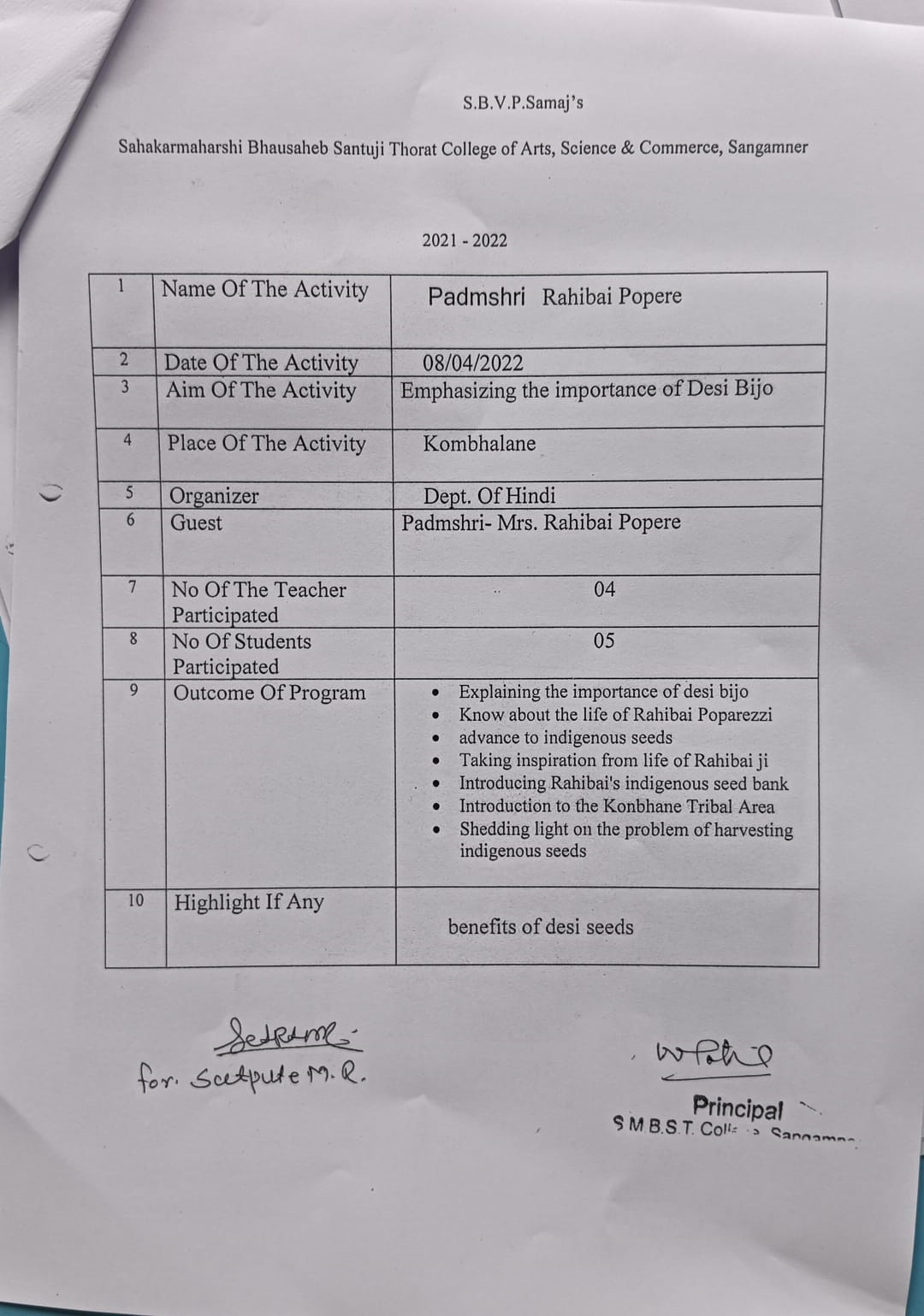 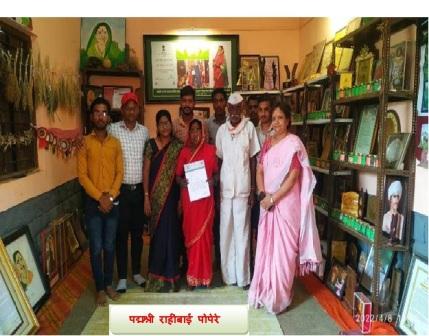 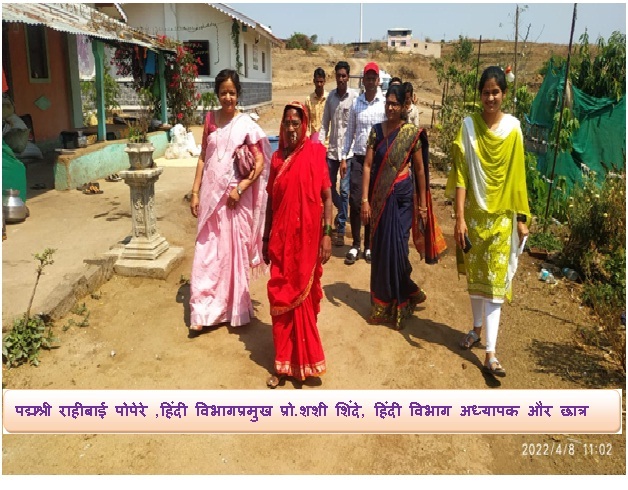 